CERTIFICAÇÃO PRACTITIONER EM PNL Duração: 160 Horas(140 horas de formação presencial + 20 horas de autoestudo)Certificação através da Entidade formadora: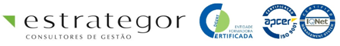 CERTIFICAÇÃO PRACTITIONER EM PNL, reconhecida pela APTPNL. 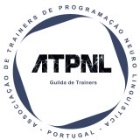 Segue os requisitos e critérios do nti-nlp, Holanda VitalíciaTrainer: Carla AfonsoMaster Practitioner e Trainer em Programação Neurolinguística, certificada pelo nti-nlp da Holanda e pelo PNL Portugal. Consultora em Panorama Social Mental, pelo Instituto de Lukas Derks, Life Coach (certificação pela ICC), Executive Coach (Performance Consultants International), certificada em DiSC, pela Inscape e em Análise Comportamental, pelo TTI Success Insights. Especialização em Trauma Training, pelo nti-nlp, Holanda. Formadora Sénior nas áreas comportamentais.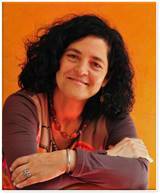 Local de realização: Patos No Lago, Portohttp://patosnolago.weebly.com/CONTEÚDO PROGRAMÁTICOMódulo 1: 10 horas (6 teóricas e 4 práticas)Introdução à PNL e ao Coaching: Definições da PNL. Âmbitos de aplicação da PNL.As origens e as fontes da PNL.Princípios Básicos da PNL.Pressupostos da PNL.Módulo 2: 10 horas (6 teóricas e  4 práticas)Formulação de Objectivos Atraentes e Chaves para a sua realização:Utilização da Roda da Vida enquanto instrumento de diagnóstico.Chave de formulação de objetivos atraentes.Módulo 3: 30 horas (14 teóricas e 16 práticas)Aprendizagem e Mudança pessoal: Aprendizagem de Adultos: aprender a aprender. Fases do Processo de Aprendizagem.Up-time e Down-time.Curva de aprendizagem.Modelo de Comunicação e suas implicações na construção subjectiva da realidade.Os Níveis Neurológicos e as suas implicações na mudança efectiva de pessoas.Sistemas de Representação Preferencial.Sub-modalidades.Criação de Overlap: vantagens e desvantagens.Módulo 4: 20 horas (12 teóricas e 8 práticas)Posições perceptivas e Gestão de Conflitos.Acuidade Sensorial na PNL.Desenvolvimento da Acuidade Sensorial.Calibragem.Rapport Verbal e Não-Verbal.Feedback construtivo e efectivo.O padrão do movimento dos olhos.Apresentações em Público: como fazer apresentações memoráveis sem usar as novas tecnologias ( 1ª apresentação /30 minutos, individual, tema livre)  Valores e Convicções.Estrutura das Convicções.Convicções Limitadoras.Valores: eliciar valores, hierarquia de valores.Roda dos Valores.Sub-Modalidades da PNL.Mapping Across.Transformação de Convicções.Módulo 5: 20 horas (12 teóricas e 8 práticas)Linguagem.Conceitos básicos sobre o poder da linguagem e seus diferentes níveis.Hierarquia das ideias: chunking up, down e lateral. Pressupostos da Linguagem.Modelo Milton da Linguagem.Meta-Modelo da Linguagem.Padrões Linguísticos do Meta-Modelo.Padrões Linguísticos do Modelo Milton.Reenquadramento/ressignificação de Situações.Reenquadramento de contexto, significado e conteúdo.Criação e Utilização de Metáforas na mudança de paradigmas mentais.Módulo 6: 10 horas (4 teóricas e 6 práticas)Introdução às Âncoras e à sua instalação.Como aceder a estados emocionais favoráveisAncorar recursosCírculo de ExcelênciaPilha de âncorasColapso de âncorasEstratégias mentais.Criação de Estados de Recursos: flexibilidade, criatividade, confiança.O Modelo TOTE.Fundamentos práticos sobre a Modelagem. Metaprogramas mentais básicos e seus impactos no desempenho, motivação e resultados. Módulo 7: 20 horas ( 10 práticas e 10 teóricas)Emoções e Convicções. Funções do inconsciente.Teoria sobre as “Partes”.Emoções e Gestalts.Squash Visual.Teoria da Linha do Tempo.Teoria da Linha do Tempo.Diferentes Linhas do Tempo.O processo da Linha do Tempo.Instalação de objectivos atraentes na Linha do Tempo.Transformação da Linha do Tempo.Change Personal History.Módulo 8: 20 horas (5 teóricas e 15 práticas)Avaliação final, individual.Apresentações em Público: como fazer apresentações memoráveis sem usar as novas tecnologias : 2ª apresentação individual/30 minutos, tema obrigatório: a PNL na prática do coaching.Fornecimento de feedback (Modelo Sanduíche) a uma das apresentações individuais.Exame teórico sobre todos os conteúdos abordados no curso.Demonstração de técnicas demonstradas em sala.Requisitos obrigatórios: ter frequentado pelo menos 90% das sessões presenciais, ter participado de forma ativa e produtiva em todas as sessões e ter feito, com aprovação, todos os trabalhos e actividades obrigatórios.Distribuição do tempo nas actividades de auto-estudo: 6 horas teóricas e 14 horas práticas.Material fornecido aos formandos: Guião de exercícios, manual de formação e textos de apoio. Datas de Realização:15 e 17 de maio (16H)7, 26 e 28 de junho (24H)10 e 11 julho (16H)4, 6, 18 e 19 de setembro (32H)2 e 4 de outubro; (16H)6, 8 e 22 de novembro (24H)4 e 6 de dezembro (8H)6 de dezembro (4h)Horário de Realização: das 9h00 às 13h00 e das 14h00 às 18h00 Condições de Participação: CERTIFICAÇÃO: PRACTITIONER EM PNL (160 Horas)Valor: 1650 € + IVAPronto Pagamento: desconto de 5% (82.5 €) = 1.567,50 €Condições de pagamento: 15% na inscrição: 247.5 € + IVA 5 prestações: 280,5 € + IVA/ cada Faturação mensal no inicio dos meses de maio, julho, setembro, outubro, novembro, com pagamento até ao final de cada mês.